Информация о проведении занятий с Юнармейским отрядомМБОУ «Ровеньская средняя общеобразовательная школа №2»в декабре 2018 года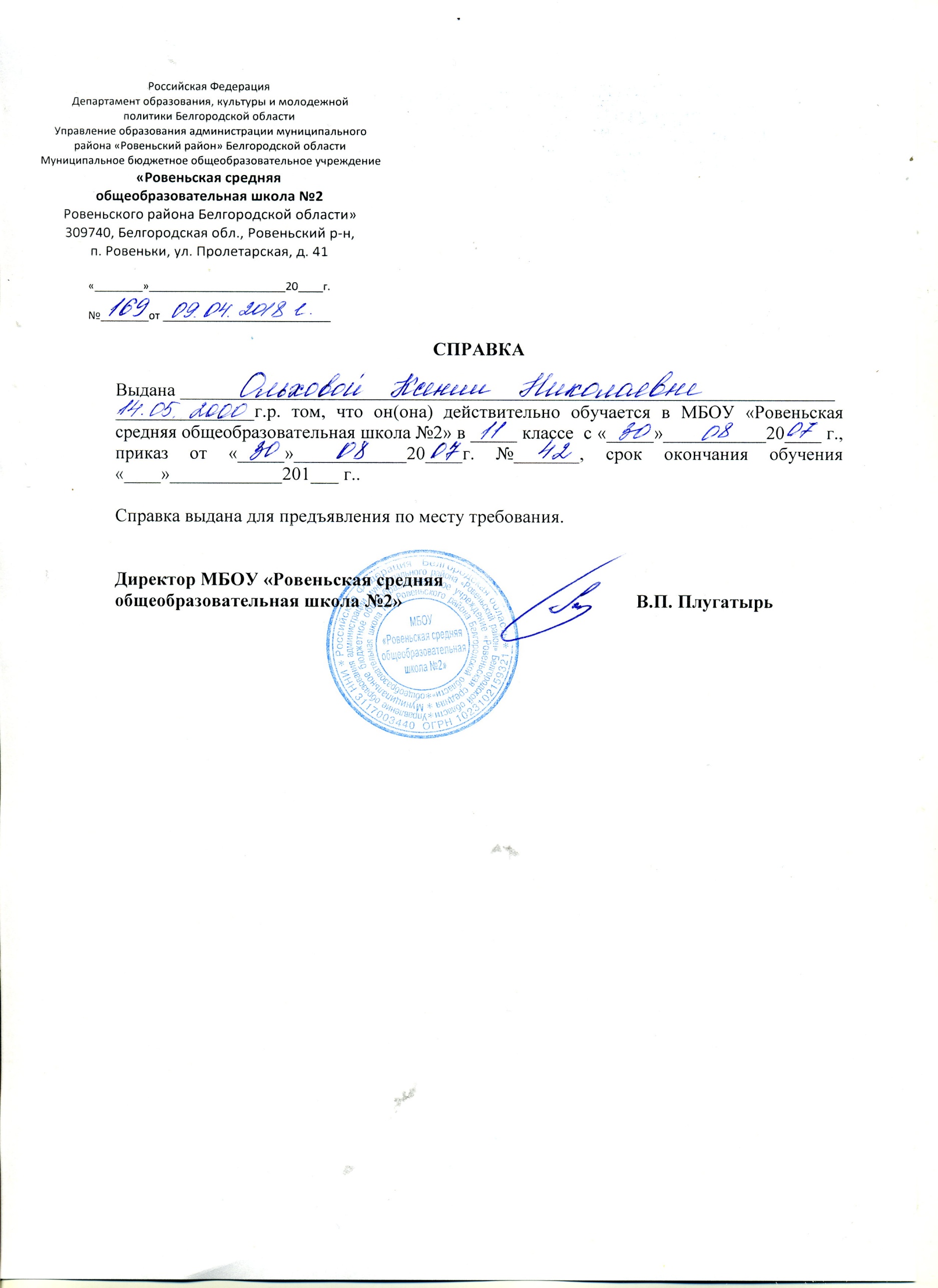 №п/пДата/время проведенияНазвание мероприятияОтветственные Основы военной подготовкиОсновы военной подготовкиОсновы военной подготовкиОсновы военной подготовки1.14.12.2018 г.Занятия по строевой подготовкеВолощенко И.П., учитель ОБЖ2.ДекабрьОбновление информации на стенде «ЮНАРМИЯ»Дегтярёва И.В., заместитель директора, Волощенко И.П., учитель ОБЖ, Савина Е.В., старшая вожатаяИсторические событияИсторические событияИсторические событияИсторические события3.05.12.2018 г.Участие в закрытии Года добровольца в РоссииДегтярева И.В., заместитель директораГеографические знанияГеографические знанияГеографические знанияГеографические знания4.07.12.2018 г. Географическая викторинаШарова Л.А., учитель географииЭкскурсииЭкскурсииЭкскурсииЭкскурсии5.ДекабрьМузейный урокСтановская С.В., учитель историиВолонтерское движениеВолонтерское движениеВолонтерское движениеВолонтерское движение6.ДекабрьБлагоустройство пришкольной территорииКлассные руководители, Сергеева А.А., старшая вожатаяСпортивно-массовые мероприятияСпортивно-массовые мероприятияСпортивно-массовые мероприятияСпортивно-массовые мероприятия7.ДекабрьУчастие в соревнованиях Чемпионата школьной баскетбольной лиги «КЭС-БАСКЕТ» Волощенко И.П., учитель физической культуры8.По плануУчастие в муниципальных спортивных соревнованияхВолощенко И.П., Переверзева Н.А., учителя физической культурыКонкурсыКонкурсыКонкурсыКонкурсы9.ДекабрьУчастие в муниципальных конкурсахУчителя-предметники